  УЧАСТВУЕМ В КОНКУРСЕ «РИСУЮТ МАЛЬЧИКИ ВОЙНУ»  к  68-летию Победы в Великой Отечественной войне (1941-1945 г.) 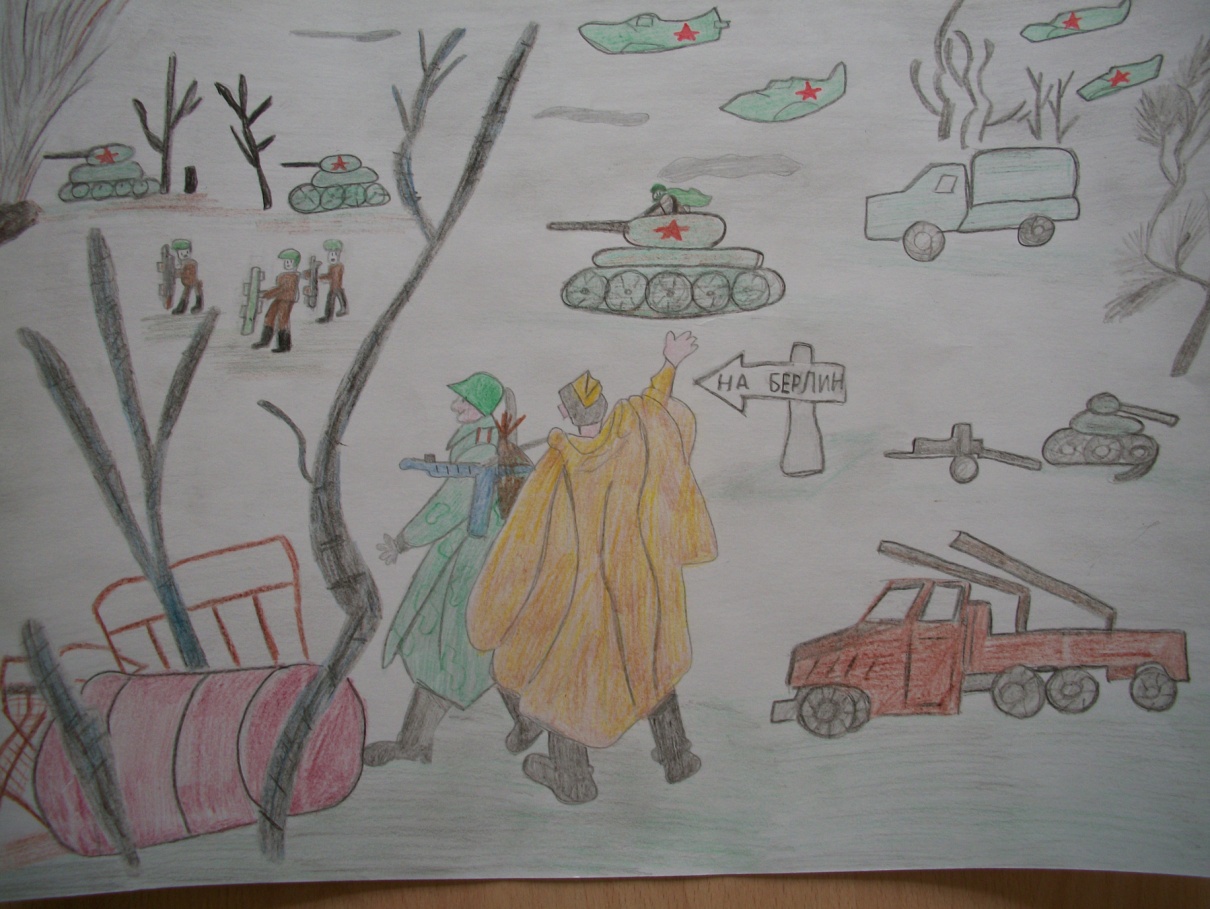                              Сюткин Ваня  (подготовительная группа)                                            педагог: Труфанова Е. А.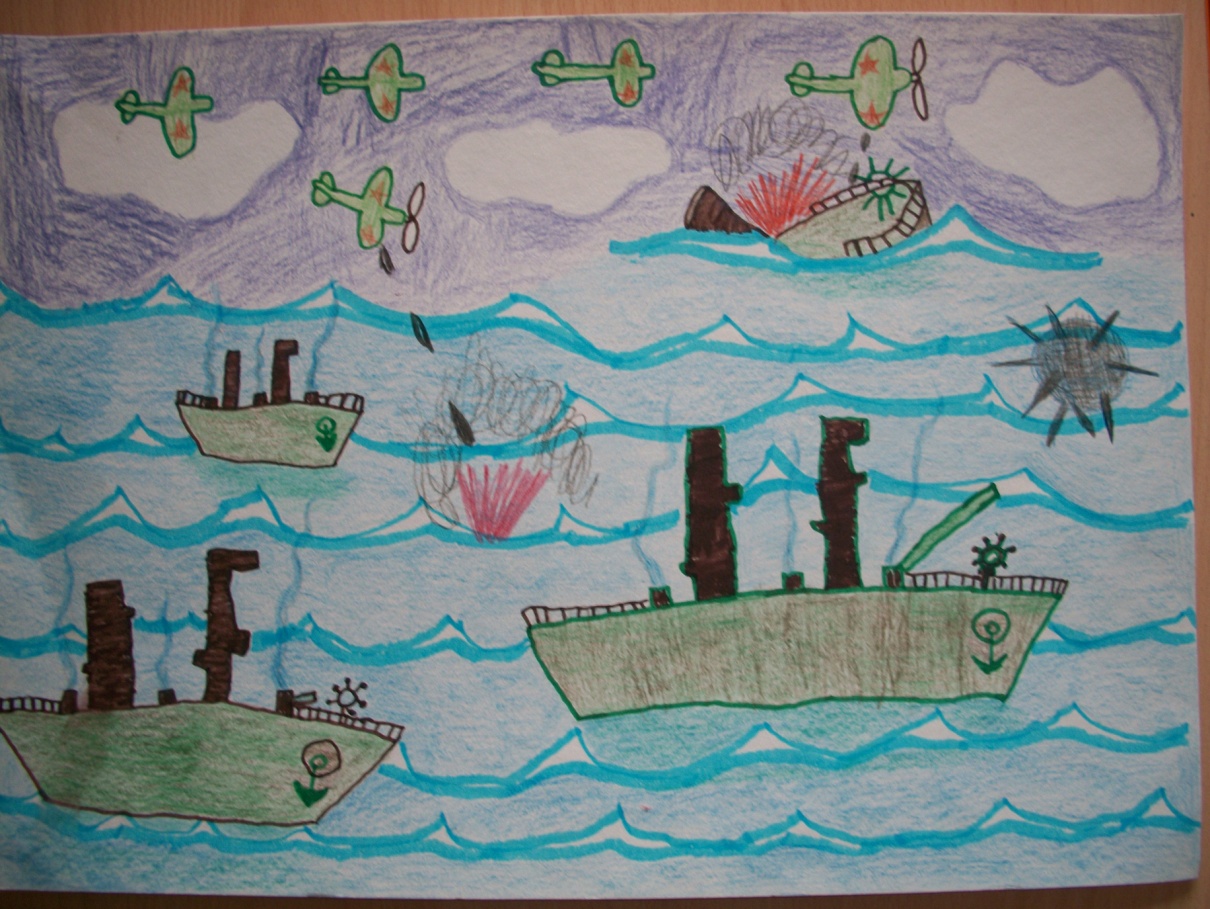                           Смолянская Даша (подготовительная группа)                                      педагог: Серебренникова Ю. Ю.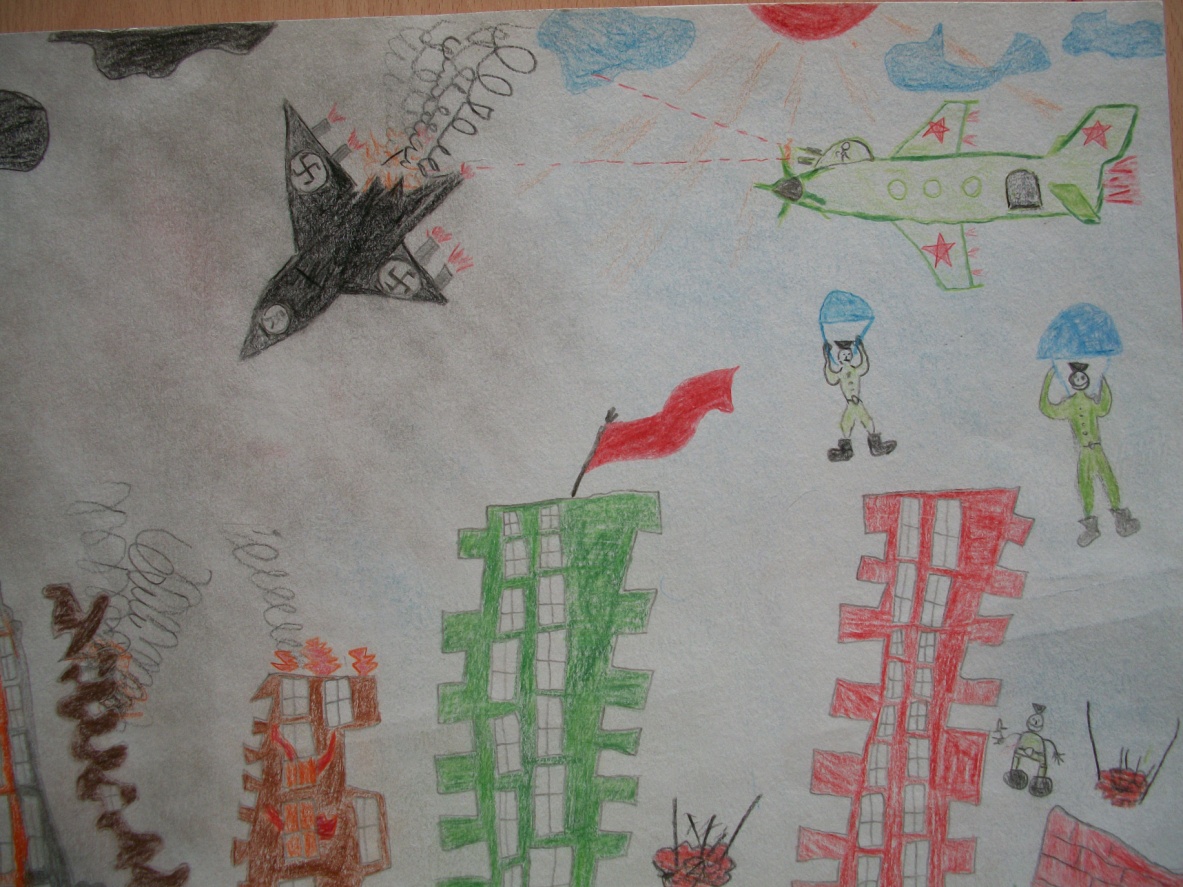                                Святой Олег (подготовительная группа)                                      педагог: Серебренникова Ю. Ю.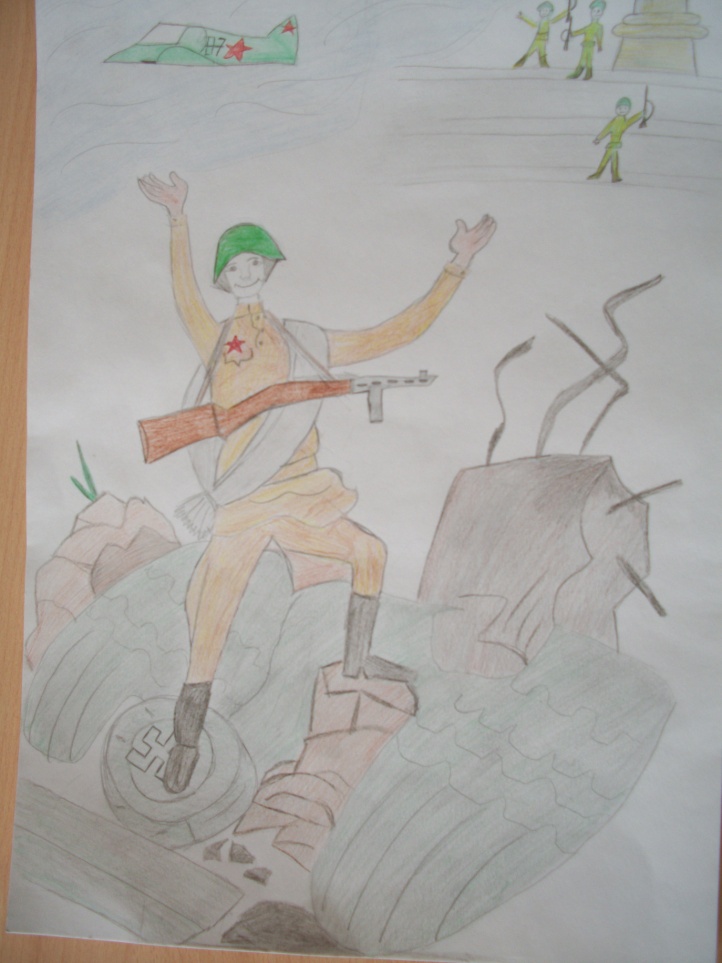                                Труфанов Вадим (старшая группа)                                       педагог: Антипина М. П.